Управление образованием Качканарского городского округаСвердловской областиУтверждено на заседаниигородского  методического         объединенияпротокол  от 19.09.2019 г. № 1План работы городского методического объединения учителейОБЖ и КБЖна 2020 годруководитель ГМО: учитель ОБЖ МОУ СОШ №3 Давыдова Наталья Борисовна2019 г. ГОРОДСКОЕ МЕТОДИЧЕСКОЕ ОБЪЕДИНЕНИЕучителей ОБЖ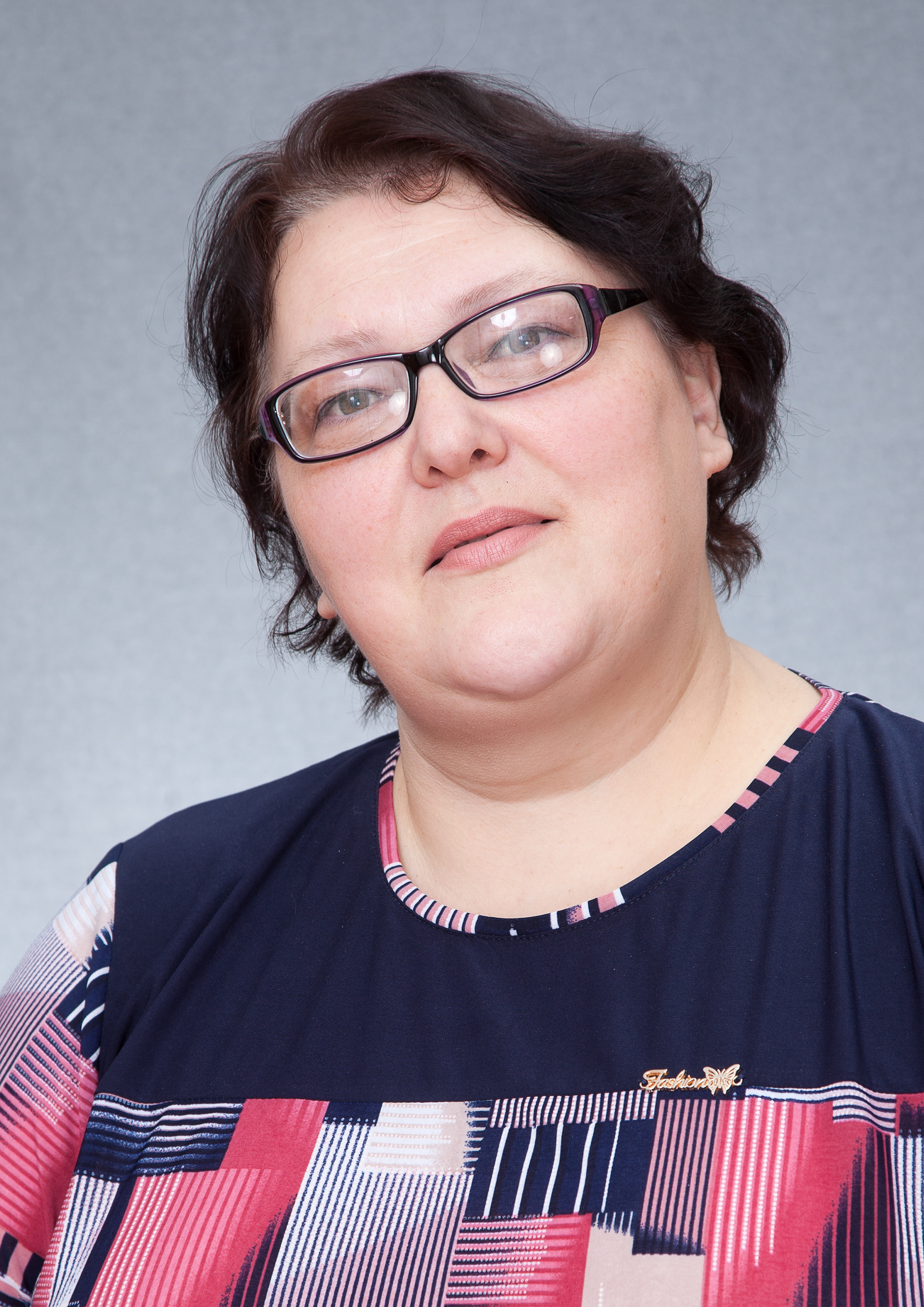 третий четверг месяца в 15:00  МОУ «Средняя общеобразовательная школа №3»Руководитель ГМО: Давыдова Наталья Борисовна Должность: учитель ОБЖМесто работы:  МОУ «Средняя общеобразовательная школа №3»Контакты: тел 6-91-62; +79521399598, davydovanb@mail.ru____________________________________________________________________ПЛАН  РАБОТЫ  ГМОМЕТОДИЧЕСКАЯ  ТЕМА: «Обеспечение качества преподавания курса ОБЖ через повышение профессионального мастерства педагогов в условиях модернизации образования».ЦЕЛЬ: Непрерывное совершенствование уровня педагогического мастерства учителей (Профессиональный стандарт педагога).ЗАДАЧИ: Совершенствование работы основной школы по реализации ФГОС в образовании;Создание образовательной среды в соответствии с компетентностным и системно-деятельностным подходами;Совершенствование педагогического мастерства учителей в организации работы с разноуровневым контингентом детей с целью подготовки учащихся к профессиональному самоопределению;Создание условий для успешного самообразования педагогов по методическим темам, освоения нового содержания образования, технологий и методов педагогической деятельности; для творческого роста через участие в семинарах, конференциях, мастер-классах, профессиональных конкурсах;Активизация работы с учащимися по подготовке к олимпиадам, творческим конкурсам.Планируемый результат: 1. Повышение уровня успеваемости, качества знаний обучающихся;2. Совершенствование профессиональной компетентности педагогов;3. Эффективное использование инновационных технологий: здоровьесберегающих технологий; технологий проектной деятельности; личностно-ориентированных технологий и т.д.Направления работы методического объединения учителей основ безопасности жизнедеятельности1. Заседания и совещания МО учителей ОБЖ.2. Повышение профессионального мастерства педагогов.1. Участие в работе педсоветов, в школьных семинарах, педчтениях и т.д.; занятия внутри МО (семинары, круглые столы, открытые уроки, взаимопосещение уроков, лекции, доклады, мастер-классы, творческие отчеты, обобщение и изучение передового опыта, выставки тематических разработок, дидактические материалы, разработка рекомендаций\памяток и т.д.)2. Обучение на курсах повышения квалификации.3. Прохождение учителями аттестации.4. Самообразование.3. Работа с нормативной документацией  подготовка рабочих программ по учебным предметам;  изучение и отработка инструктивно-методической базы по организации образовательного процесса, охране труда, специфике предмета (требования к ведению и проверке тетрадей, соблюдение требований безопасности на уроках ОБЖ и т.д.), внеклассной работе (проверка дневников обучающихся, заполнение электронного журнала и т.д.)4. Контроль в МО – контроль выполнения требований стандарта по предмету и качества преподавания.5. Инновационная деятельность – разработка и представление профессиональных продуктов (творческих, методических, дидактических и т.д.).6. Внеклассная работа с учащимися по предмету - внеурочные мероприятия, предметная декада, индивидуальная работа с учащимися, имеющими высокую и низкую мотивацию, проектно-исследовательская деятельность и т.д.7. Работа с одаренными детьми – Цель: - выявление одаренных детей; создание условий для оптимального развития одаренных детей.Основные задачи:- создание оптимальных условий для выявления поддержки и развития одаренных детей;- внедрение в учебно-воспитательный процесс всех видов и форм творческой самореализации, нестандартности научного и художественного мышления учащихся;-  установление сотрудничества в работе с одаренными детьми с заинтересованными структурами;- проведение различных конкурсов, олимпиад, интеллектуальных игр, и др., позволяющих учащимся проявить свои способности.Формы работы с одаренными учащимися:групповые занятия с одаренными учащимися;факультативы;конкурсы;курсы по выбору, элективные курсы;участие в олимпиадах;участие в НПК;соревнования по туризму и краеведению и т.д.8. Работа по совершенствованию базы кабинета ОБЖ – составление (корректировка) паспорта кабинета, пополнение, систематизация дидактического материала по различным направлениям, формирование банка методических материалов и т.д. 9. Работа с родителями - родительские собрания, индивидуальная работа с родителями высокомотивированных и слабомотивированных школьников, инструктирование и т.д.10. Медиаобразовательные модели преподавания курса ОБЖ:Социокультурная модель (развитие творческой личности)- создание проектов, презентаций, кроссвордов и т.д.Эстетическая модель (развитие художественного вкуса) – рисунки, рекламные плакаты, социальная реклама и т.д.Практико-утилитарная модель (практическое применение медиатехники)- использование на уроках компьютеров для создания презентаций, защита проектов с использование медиаоборудования и т.д.11.Интерактивные технологии, используемые на уроках ОБЖподготовка печатных раздаточных материалов (контрольные, самостоятельные работы, дидактические карточки для индивидуальной работы); мультимедийное сопровождение объяснения нового материала (презентации, аудиозаписи реальных лекций, учебные видеоролики, компьютерные модели физических экспериментов); контроль уровня знаний с использованием тестовых заданий;самообразование (повышение квалификации на основе информации, содержащейся в Сети, изучаю опыт своих коллег);использование на уроках и внеклассных мероприятиях методических, и дидактических материалов, имеющиеся в Сети;знакомство с новыми книгами, учебниками, методической литературой.12.Подготовка педагогов к внедрению ФГОС второго поколения- работа в 5-х,6-х,7-х, 8-х, 9-х и 10-х классах по программе ФГОС.Списочный состав ГМОДавыдова Н.Б. школа № 3, руководитель объединения высшая кв. категория                           школа № 2   Каргашин Д.М. школа им. К.Н.Новикова                            школа № 5Мухачева Р.Т. Лицей № 6, 1-я кв. категорияЖитников И.А. школа № 7, 1-я кв. категорияПетухов М.В.  ВСШ, 1-я кв. категорияАктив ГМОДавыдова Н.Б.  школа № 3, руководитель объединения высшая кв. категорияЖитников И.А. школа № 7, заместитель руководителя ГМО, 1-я кв. категория Темы самообразования преподавателей-организаторов ОБЖ школ городаСоциальные связиГМО взаимодействует с Городским военным комиссариатом, КГПК, клубом «Афганец», ГЦД, городским музеем, ЦГБ, ММО МВД «Качканарский», ДДТ, отдел ГО и ЧС администрации КГО и безопасности, ОФПС МЧС ФГПС 11 отряд. Информационное сопровождение работы ГМОИнформационная сопровождение реализуется через  сайт Управления образованием и электронную почту. Используемые ТСО (технические средства обучения) на уроках ОБЖ и КБЖ.Компьютер;Медиапроектор;Проекционная доска;МФУ;Принтер;Сканер;Музыкальный центр;Фотоаппарат, видеокамера;Макет для ИВЛ и НМС «Максим -2».Инновационные аспекты преподавания курса ОБЖПрименение на уроках игровых технологий;Применение метода проектов;Проведение экспериментов;Ролевые игрыСоздание учебных видеофильмов.Подготовка педагогов к внедрению ФГОС второго поколения - работа в 5-10 классах по программе ФГОСПлан работы методического объединения на 2020 год№ФИО учителя школаТема самообразования1Школа №22Давыдова Наталья БорисовнаШкола №3Формирование интереса учащихся к предмету ОБЖ посредством вовлечения во внеурочную деятельность3Каргашин Дмитрий МихайловичШкола им. К.Н.Новикова«Патриотическое воспитание на уроках ОБЖ в условиях реализации ФГОС»4Школа №55Мухачева Раиса ТалгатовнаШкола №6Здоровьесберегающие технологии на уроках и во внеурочной деятельности6Житников Иван АлексеевичШкола №7Повышение качества урока через формирование учебно-познавательных компетенций учащихся с применением ИКТ на уроках ОБЖ7Петухов Михаил ВладимировичВСОШПатриотическое воспитание на уроках ОБЖ№Тематика заседаний, мероприятиядатаОтветственный1Планирование внеурочных мероприятий, открытых уроков, выступлений на заседаниях объединения.Корректировка алгоритма проведения эвакуации учащихся при возникновении чрезвычайных ситуаций (практическое занятие) Организация гражданской обороны в образовательных учреждениях. Утверждение плана месячника военно-патриотической  и оборонно–массовой работы, посвященного празднику «День защитника Отечества»Прохождение медицинского освидетельствования  граждан при первоначальной постановке на воинский учет юношей 2003 года рождения.январьДавыдова Н.Б.Преподаватели ОБЖВоенный комиссариат2Месячник военно-патриотического воспитания Проведение внеклассных мероприятий в рамках месячника «Защитников Отечества»:«Зарничка»;Классные часы;Встречи с ветеранами войн«А ну-ка, парни!»- 9-10 клДень вывода Советских войск из Афганистана 15.02Поздравительные мероприятия к Дню защитника ОтечестваПодведение  итогов  месячника  оборонно–массовой  работы. ФевральДавыдова Н.Б.Преподаватели ОБЖМузеи школГЦДПреподаватели ОБЖ3Проведение военно-спортивной игры «Зарница» 7-8 кл школ города.Встреча с представителями ГВКПулевая стрельба (соревнования 8-9 кл)Подведение итогов проведения месячника «Защитника Отечества» Месячник пожарной безопасности (составление плана проведения в ОУ)мартДавыдова Н.Б.Преподаватели ОБЖКлассные руководители4Всероссийский день ОБЖподготовка учебных сборов с юношами 10 классов Подготовка и проведение дня «Защиты детей»апрельДавыдова Н.Б.Преподаватели ОБЖ5Мероприятия, приуроченные к 75-летию Великой Победы Встречи с ветеранами войн, шефами, классные часы , митинги.Проведение учебных сборов юношей 10 классов Отчёт о военных сборах.майДавыдова Н.Б.Преподаватели ОБЖКлассные руководители6Подготовка и проведение митинга «День памяти и скорби» 22 июняРабота в летнем лагере Подготовка отчета о работе ГМО июньДавыдова Н.Б.Преподаватели ОБЖ7Сообщение Решение августовской конференцииОбсуждение и утверждение плана работы ГМО на 2021 год.Утверждение состава творческих групп по разработке рекомендаций и заданий для проведения школьного тура Всероссийской  олимпиады школьников по ОБЖ.Инструктивно-методическое совещание:«Совершенствование профессиональной компетентности учителей ОБЖ с целью повышения качества и эффективности работы в условиях ФГОС»Месячник безопасности детей с 20.08 по 20.09.20Нормативно – правовые документы по основам безопасности жизнедеятельности.Федеральный перечень рекомендуемых учебников по ОБЖ.Составление и обсуждение плана проведения месячника БДД и безопасности.Организация и порядок проведения психологического и психофизиологического обследования граждан, подлежащих первоначальной постановке на воинский учет.планирование, подготовка и проведение месячника ГО и ЧС с 04.10. по 04.11. 2020 г.Декада пожарной безопасности.Подготовка материалов для проведения предметных олимпиадРазбор и решение заданий ВСОШСоревнования «Школа безопасности»сентябрьДавыдова Н.Б.Преподаватели ОБЖТурклуб «Вагант»8Классные часы «Встреча с ветеранами ВОВ»Участие в городском месячнике ГО.Школьный этап Всероссийской олимпиады по ОБЖ в ОУ.Выбор тем проектов для защиты на городскую НПК октябрьДавыдова Н.Б.Преподаватели ОБЖКлассные руководители9 Всероссийский конкурс-игра «Спасатели»участие в Фестивале «Юные интеллектуалы Урала»Анализ теоретических и практических заданий  олимпиады по ОБЖ школьного этапа.Организация муниципального этапа ВСОШ по ОБЖноябрьДавыдова Н.Б.Преподаватели ОБЖ10Митинг  посвященный вводу войск в Афганистан.Подготовка участников для защиты проектов на городской НПКСоревнования по пулевой стрельбеПодготовка и проведение первоначальной постановки граждан 2004 г.р.  на воинский учет, обязанности граждан по воинскому учету. Оформление и подготовка документов к  медицинскому освидетельствованию граждан при первоначальной постановке на воинский учет.Проведение городского этапа Всероссийской олимпиады  школьников по ОБЖ.ДекабрьПреподаватели ОБЖКлассные руководители